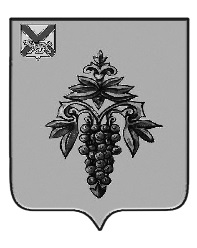 ДУМА ЧУГУЕВСКОГО МУНИЦИПАЛЬНОГО ОКРУГА Р  Е  Ш  Е  Н  И  ЕПринято Думой Чугуевского муниципального округа«10» апреля 2020 годаСтатья 1.Утвердить «Положение о квалификационных требованиях для замещения должностей муниципальной службы в органах местного самоуправления Чугуевского муниципального округа» (прилагается).Статья 2. Считать утратившими силу:- решение Думы Чугуевского муниципального района от 23 декабря 2015 года № 40-НПА «Положение о квалификационных требованиях к должностям муниципальной службы в Чугуевском муниципальном районе»;- решение Думы Чугуевского муниципального района от 06 мая 2016 года № 70-НПА «Положение о квалификационных требованиях к должностям муниципальной службы в Чугуевском муниципальном районе»;- решение Думы Чугуевского муниципального района от 12 декабря 2016 года № 144 – НПА «О внесении изменений в решение Думы Чугуевского муниципального района от 23 декабря 2015 года № 40-НПА «Положение о квалификационных требованиях к должностям муниципальной службы в Чугуевском муниципальном районе»;- решение Думы Чугуевского муниципального района от 05 мая 2017 года № 206 – НПА «О внесении изменений в решение Думы Чугуевского муниципального района от 23 декабря 2015 года № 40-НПА «Положение о квалификационных требованиях к должностям муниципальной службы в Чугуевском муниципальном районе»;- решение Думы Чугуевского муниципального района от 28 февраля 2018 года № 312-НПА «О внесении изменений в решение Думы Чугуевского муниципального района от 23 декабря 2015 года № 40-НПА «Положение о квалификационных требованиях к должностям муниципальной службы в Чугуевском муниципальном районе»;- решение Думы Чугуевского муниципального района от 26 июня 2018 года № 352-НПА «О внесении изменений в решение Думы Чугуевского муниципального района от 23 декабря 2015 года № 40-НПА «Положение о квалификационных требованиях к должностям муниципальной службы в Чугуевском муниципальном районе»;-  решение муниципального комитета Кокшаровского сельского поселения от 28 ноября 2016 года № 48-НПА «Об утверждении «Положения о квалификационных требованиях для замещения должностей муниципальной службы в органах местного самоуправления Кокшаровского сельского поселения»;- решение муниципального комитета Кокшаровского сельского поселения от 28 апреля 2017 года  № 67-НПА «О внесении изменений  в решение муниципального комитета Кокшаровского сельского поселения от 28 ноября 2016 года № 48-НПА «Об утверждении «Положения о квалификационных требованиях для замещения должностей муниципальной службы в органах местного самоуправления Кокшаровского сельского поселения»;- решение муниципального комитета Кокшаровского сельского поселения от 27 февраля 2018 года № 99-НПА «О внесении изменений в решение муниципального комитета Кокшаровского сельского поселения от 28 ноября 2016 года № 48-НПА «Об утверждении «Положения о квалификационных требованиях для замещения должностей муниципальной службы в органах местного самоуправления Кокшаровского сельского поселения»;- решение муниципального комитета Кокшаровского сельского поселения от 31 мая 2018 года № 104-НПА «О внесении изменений в решение муниципального комитета Кокшаровского сельского поселения от 28 ноября 2016 № 48-НПА «Об утверждении «Положения о квалификационных требованиях для замещения должностей муниципальной службы в органах местного самоуправления Кокшаровского сельского поселения»;- решение муниципального комитета Чугуевского сельского поселения  от 08 декабря 2016 года № 59-НПА «Об утверждении «Положения о квалификационных требованиях для замещения должностей муниципальной службы в администрации Чугуевского сельского поселения»; - решение муниципального комитета Чугуевского сельского поселения  от 30 марта 2017 года № 75 -НПА «О внесении изменений в решение муниципального комитета Чугуевского сельского поселения от 08 декабря 2016 года № 59-НПА «Об утверждении «Положения о квалификационных требованиях для замещения должностей муниципальной службы в администрации Чугуевского сельского поселения»;- решение муниципального комитета Чугуевского сельского поселения  от 28 февраля 2018 года № 120-НПА «О внесении изменений в решение муниципального комитета Чугуевского сельского поселения от 08 декабря 2016 года № 59-НПА «Об утверждении «Положения о квалификационных требованиях для замещения должностей муниципальной службы в администрации Чугуевского сельского поселения»;- решение муниципального комитета Шумненского сельского поселения  от 25 ноября 2016 года  № 40-НПА  «Об утверждении «Положения о квалификационных требованиях для замещения должностей муниципальной службы в органах местного самоуправления Шумненского сельского поселения»;- решение муниципального комитета Шумненского сельского поселения  от 28 апреля 2017 года № 57-НПА «О внесении изменений в решение муниципального комитета Шумненского сельского поселения от 25 ноября 2016 года № 40-НПА «Об утверждении «Положения о квалификационных требованиях для замещения должностей муниципальной службы в органах местного самоуправления Шумненского сельского поселения»;- решение муниципального комитета Шумненского сельского поселения от 28 февраля 2018 года № 94-НПА «О внесении изменений и дополнений в решение муниципального комитета Шумненского сельского поселения от 25 ноября 2016 года № 40-НПА «Об утверждении «Положения о квалификационных требованиях для замещения должностей муниципальной службы в органах местного самоуправления Шумненского сельского поселения»;- решение муниципального комитета Шумненского сельского поселения  от 31 мая 2018 года № 101 – НПА «О внесении изменений и дополнений в решение  муниципального комитета Шумненского сельского поселения от 25 ноября 2016 года № 40-НПА «Об утверждении «Положения о квалификационных требованиях для замещения должностей муниципальной службы в органах местного самоуправления Шумненского сельского поселения».Статья 3. Настоящее решение вступает в силу со дня его официального опубликования. УТВЕРЖДЕНОрешением Думы Чугуевского муниципального округаот «13» апреля 2020 года № 20 – НПА ПОЛОЖЕНИЕО КВАЛИФИКАЦИОННЫХ ТРЕБОВАНИЯХ ДЛЯ ЗАМЕЩЕНИЯДОЛЖНОСТЕЙ МУНИЦИПАЛЬНОЙ СЛУЖБЫ В ОРГАНАХ МЕСТНОГО САМОУПРАВЛЕНИЯ ЧУГУЕВСКОГО МУНИЦИПАЛЬНОГО ОКРУГА1. Настоящее Положение о квалификационных требованиях для замещения должностей муниципальной службы в органах местного самоуправления Чугуевского муниципального района (далее - Положение) разработано в соответствии со статьей 9 Федерального закона от 02 марта 2007 года № 25-ФЗ «О муниципальной службе в Российской Федерации», статьей 6 Закона Приморского края от 04 июня 2007 года № 82-КЗ «О муниципальной службе в Приморском крае» и устанавливает квалификационные требования для замещения должностей муниципальной службы в органах местного самоуправления Чугуевского муниципального округа, разработанные на основании типовых квалификационных требований для замещения должностей муниципальной службы.2. Квалификационные требования предъявляются к уровню профессионального образования, стажу муниципальной службы или работы по специальности, направлению подготовки, знаниям и умениям, которые необходимы для исполнения должностных обязанностей, а также при наличии соответствующего решения представителя нанимателя (работодателя) - к специальности, направлению подготовки.3. Квалификационные требования к знаниям и умениям, которые необходимы для исполнения должностных обязанностей, устанавливаются в зависимости от области и вида профессиональной служебной деятельности муниципального служащего его должностной инструкцией. Должностной инструкцией муниципального служащего могут также предусматриваться квалификационные требования к специальности, направлению подготовки. 4. В число квалификационных требований к должностям муниципальной службы высшей, главной и ведущей групп должностей муниципальной службы входит наличие высшего образования.5. В число квалификационных требований к должностям муниципальной службы старшей группы должностей муниципальной службы входит наличие среднего профессионального образования, соответствующего направлению деятельности.6. В число квалификационных требований к должностям муниципальной службы младшей группы должностей муниципальной службы входит наличие среднего общего образования.7. Гражданам, претендующим на замещение должности муниципальной службы, необходимо иметь:1) на замещение высшей должности муниципальной службы - не менее четырех лет стажа муниципальной службы или стажа работы по специальности, направлению подготовки;2) на замещение главной должности муниципальной службы - не менее двух лет стажа муниципальной службы или стажа работы по специальности, направлению подготовки, а для лиц, имеющих дипломы специалиста или магистра с отличием, в течение трех лет со дня выдачи диплома - не менее одного года стажа муниципальной службы или стажа работы по специальности, направлению подготовки;3) на замещение ведущей, старшей и младшей должностей муниципальной службы - без предъявления требований к стажу.Положение о квалификационных требованиях для замещения должностей муниципальной службы в органах местного самоуправления Чугуевского муниципального округаГлава Чугуевского муниципального районаР.Ю. Деменев«13»апреля 2020г.№ 20-НПА